*) należy zaznaczyć program certyfikacji / select a certification programWYRÓB / PRODUCT:Dane techniczne wyrobu +  wykaz podzespołów +   podać w załączniku nr 1 /  Technical data and the  list of components given in the appendix No.1 Liczba odmian:   wykaz odmian - w załączniku nr 1 / Number of models: list of models - in the appendixNo.1.ZGLOSZENIE/APLICATION:DANE WNIOSKODAWCY / APPLICANT'S DATA:DANE PŁATNIKA (jeżeli inne niż wnioskodawcy)/PAYER DETAILS (if different then applicant):I. WYMAGANE DOKUMENTY  REQUIRED DOKUMENTSII. OBJAŚNIENIA / EXPLANATIONSWniosek należy złożyć w Biurze Certyfikacji Łukasiewicz-IMiF Oddział PREDOM (osobiście lub pocztą) w 2 egzemplarzach z jednym kompletem załączników.The application form should be submitted (or sent by mail) to Certification Office Łukasiewicz-IMiF PREDOM Division  in 2 copies with one complete set of documentationRejestracja wniosku nastąpi po sprawdzeniu pod względem formalnym złożonych dokumentów. The registration of the application shall follow the formal verification submitted documents.UWAGA: Uznajemy raporty z badań wykonanych przez Laboratorium Badawcze Łukasiewicz-IMiF Oddział PREDOM.Uznawanie certyfikatów IECEE CB i NTR-CCA – zasady zgodne z  konkretnym programem certyfikacjiNote: we recognise the test reports carried out by the  test  laboratory Łukasiewicz-IMiF PREDOM Division.Recognition of  the IECEE CB certificates or CCA-NTR – according to the particular certification  scheme.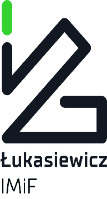 WNIOSEKAPPLICATIONo dokonanie certyfikacji w zakresie*)for the performing of certification in the range of*)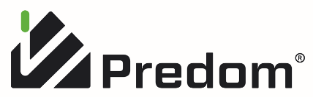 Wypełnia wnioskodawca / To be completed by the applicantWypełnia wnioskodawca / To be completed by the applicantWypełnia wnioskodawca / To be completed by the applicantWypełnia wnioskodawca / To be completed by the applicantWypełnia BC Łukasiewicz-IMiF O/PREDOM:ENEC       ENEC+B -PREDOMNr ewidencyjny: CBZHAGAPR01 (zgodność z normą)           Data rejestracji:CBZHAGAPR01 (zgodność z normą)           Data rejestracji:Ilość odmian :CCACCA-EMCProwadzący:CCACCA-EMCPodpis kierownika BC:Nazwa wyrobu:  Product name:Typ / Model:Type / model:Znak handlowy:Trade mark :Dane techniczne:Technical data: Pierwszy raz          First time      Modyfikacja        ModificationPrzedłużenie         ProlongationWznowienie         RenewalAneks       Annex Pierwszy raz          First time      certyfikatu Nr/certificate No:Wnioskodawca (nazwa i adres):  Applicant (name and address):      Wnioskodawca (nazwa i adres):  Applicant (name and address):      Wnioskodawca (nazwa i adres):  Applicant (name and address):      Producent (nazwa i adres centrali producenta): Manufacturer (name and address):                          Producent (nazwa i adres centrali producenta): Manufacturer (name and address):                          Producent (nazwa i adres centrali producenta): Manufacturer (name and address):                          Nazwa i adres fabryki, (jeżeli inny niż centrali):     Name and address of the factory (if different from above: Nazwa i adres fabryki, (jeżeli inny niż centrali):     Name and address of the factory (if different from above: Nazwa i adres fabryki, (jeżeli inny niż centrali):     Name and address of the factory (if different from above: Importer (nazwa i adres) Importer (name and address):Importer (nazwa i adres) Importer (name and address):Importer (nazwa i adres) Importer (name and address):Nr NIP:VAT NoNr REGON:Nr KRS / EDG:Osoba kontaktowa:Contact person:Telefon:PhoneE-mail:Nazwa firmy: Company name:  Nr NIP:VAT No:Adres:Adress:Nr zamówienia:Purchase Order:Osoba do  kontaktów:Contact person:Telefon:Phone:e-mail:	 Występujemy o wydanie certyfikatu, którego posiadaczem będzie: We apply for issuance at a certificate for:oraz o rozliczenie kosztów certyfikacji fakturą VAT wystawioną dla:The payment of certification costs will be effected by VAT invoice written out for:.         Oświadczamy, że znamy i akceptujemy tryb postępowania przy certyfikacji oraz program certyfikacji.We declare that we aware and accept  the procedure and the certification scheme.Dołączone załączniki –stanowią integralną część niniejszego wniosku.The enclosed  Appendix are integral parts of this Application  Oświadczamy, że wyroby zgłoszone do certyfikacji nie były i nie są projektowane/ produkowane/ konsultowane przez  Łukasiewicz-IMiF ani przez żaden z jego oddziałówWe declare the applied products have not  been and are not designed/manufactured/consulted by the Łukasiewicz-IMiF nor by any his divisionsWyrażam zgodę na przetwarzanie danych osobowych przez Sieć Badawczą Łukasiewicz – Instytut Mikroelektroniki i Fotoniki – Oddział PREDOM Centrum Badań i Certyfikacji dla potrzeb procesu Certyfikacji (zgodnie z Ustawą  dnia 10 maja 2018 roku o ochronie danych osobowych(Dz. Ustaw z 2018, poz 1000) oraz wg ROZPORZĄDZENIA PARLAMENTU EUROPEJSKIEGO I RADY (UE) 2016/679 z dnia 27 kwietnia 2016 r. w sprawie ochrony osób fizycznych w związku z przetwarzaniem danych osobowych i w sprawie swobodnego przepływu takich danych oraz uchylenia dyrektywy 95/46/WE.I consent to the processing of my personal data by the Łukasiewicz Research Network - Institute of Microelectronics and Photonics - PREDOM Branch of the Research and Certification Center for the purposes of the Certification process (in accordance with the Act of May 10, 2018 on the protection of personal data (Journal of Laws of 2018, item 1000) and according to REGULATION OF THE EUROPEAN PARLIAMENT AND OF THE COUNCIL (EU) 2016/679 of 27 April 2016 on the protection of individuals with regard to the processing of personal data and on the free movement of such data, and repealing Directive 95/46 / EC.………………………………………                                                   ………..………………………… (pieczęć firmowa wnioskodawcy)                                                        (podpis  wnioskodawcy)         (stamp of applicant)                                                                      (applicant’s signature)…………………………………….(data)(date)(Wypełnia BC Łukasiewicz-IMiF O/PREDOM)POTWIERDZENIE ZŁOŻENIA WNIOSKUData: …………………………Podpis: .................................Pieczęć Biura Certyfikacji (Wypełnia BC Łukasiewicz-IMiF O/PREDOM)(Wypełnia BC Łukasiewicz-IMiF O/PREDOM)(Wypełnia BC Łukasiewicz-IMiF O/PREDOM)Data otrzymaniaOcena formalnaPodpis1. Dokumenty jednoznacznie identyfikujące wyrób    Documents which explicitly identify the product1.1 Dokumentacja techniczna, np. instrukcja serwisowa (w języku polskim lub angielskim)  lub rysunki konstrukcyjne, schematy obwodów, rysunki złożeniowe, wykaz elementów itp.      Technical documentation, e.g. service manual or construction drawings, circuit diagrams, list of elements etc.1.2 Informacje o różnicach między zgłaszanymi modelami, jeżeli wniosek dotyczy więcej niż jednego modelu      Information on differences between submitted models if application covers more than one model1.3 Instrukcja obsługi/ instrukcja instalacyjna/serwisowa       User’s/ installation/ service manual 1.4  Fotografia wyrobu.       Photo of the  product2. Kwestionariusze posiadacza certyfikatu i producenta na  PD CIG 022 sekcja B1 i sekcja B2 w przypadku zgłaszania pierwszego wyrobu do certyfikacji lub gdy zgłoszony poprzednio kwestionariusz nie obejmuje wyrobu zgłaszanego niniejszym wnioskiem.Questionnaire of certificate owner and  manufacturer on  PD CIG 022 section B1 and B2 in case when it is the first product to be submitted for certification or when a previously submitted questionnaire does not cover products mentioned in this application form.3. Certyfikat QMS – ISO 9001 (jeżeli posiadany) lub PD CIG 023( nie dotyczy certyfikacji CB i  PR-01N)Certificate for ISO 9001 (if applicable) or PD CIG 023  (not applicable for CB and PR-01N certification)4. Raport z badań wyrobu w zakresie wynikającym z rodzaju certyfikacji (patrz uwaga poniżej)Product test report in the filed resulting from a specific certification (see note  bellow). 5. Wielkość i numer partii oraz numery seryjne ( dotyczy pre-shipment control) Size and number of shipment and series numbers ( related to pre-shipment control)